 «Анализ показателей деятельности офтальмологической службы»Цель занятия: Уяснить сущность работы офтальмологической службы в амбулаторно-поликлинических учреждениях и в больницах.Студенты должны знать:1. структуру и формы работы офтальмологической службы;2. методику расчета и анализа показателей деятельности офтальмологической службы.Студенты должны уметь:1. рассчитывать показатели работы офтальмологического отделения;2.анализировать и интерпретировать показатели работы офтальмологического отделения.Методика проведения занятия:1.Определение исходного уровня знаний учащихся2.Разбор основных вопросов темы      3.Самостоятельная работаОсновные вопросы темы:1. Структура офтальмологической службы.2. Функции офтальмологического кабинета  в амбулаторно-поликлинических учреждениях.3. Организация работы офтальмологического отделения  в больницах.4. Основные виды работы постовой медицинской сестры в офтальмологическом отделении.5. Основные виды работы старшей медицинской сестры офтальмологического отделения.6. Формы офтальмологических заболеваний.7. Основные статистические показатели офтальмологической службы.8. Основные формы первичной учетной медицинской документации офтальмологической службы.9. Использование результатов исследований в качестве критериев оценки деятельности учреждений, осуществляющих медицинскую деятельность.
Типовые задания:Задание №1:В М-ском районе П-ской области численность населения составила в 2018 году – 28 850 человек. В поликлинике ЦРБ пролечилось – 3 119 офтальмологических больных. Через стационар прошло: 1 800 больных. Фактическое число койко-дней составляет: 20 400, число офтальмологических коек: 60. В структуре заболеваний глаз отмечено: болезни слёзных каналов  и слёзопродуцирующей системы: 364 человека (из них- больные дакриоциститом: 162 чел., больные дакриоаденитом: 116 чел., больные с синдромом сухого глаза6 86 чел.), болезни век: 348 чел. (из них- больные блефаритом: 54 чел., халязионом: 77 чел., блефароптозом: 42 чел., больные ячменём: 175 чел.), болезни роговицы: 412 чел. (из них- больные кератитом: 100 чел., больные кератоконусом: 82 чел., больные кератомаляцией: 118 чел., больные с бельмом на глазу:112 чел.), больные с поражением хрусталика глаза:168 чел., больные с патологией склеры: 34 чел., больные с поражением клетчатки глаза: 118 чел. (из них- больные ретинитом: 18 чел., больные ретинопатией: 24 чел., больные с глаукомой глаза: 42 чел., больные дистрофией сетчатки: 14 чел., больные отслойкой сетчатки: 20 чел.).Подлежало периодическому медицинскому осмотру: 5 220 чел., из них прошли осмотр: 4 812 чел.  Состоит на диспансерном наблюдении на конец отчётного года: 2 954 чел. Впервые взяты на диспансерный учёт: 1 124 чел., число впервые в жизни с установленным диагнозом заболеваний глаз: 1 522 чел. Не наблюдалось в течение года: 398 чел. (состояло на учёте: 2 954 чел.). Число совпадения поликлинических диагнозов с клиническими: 1 798 чел. Число лиц, осмотренных на глаукому: 5 954 чел. Число лиц старше 40 лет, подлежащих осмотрам на глаукому: 7 212 чел.  Число врачей, ведущих амбулаторный приём: 6. Число выявленных больных глаукомой: 1 254 чел. Число выписанных по поводу катаракты с имплантацией ИОЛ со зрением 0,5 – 1,0: 124 чел., выписано больных после операции по поводу катаракты с имплантацией ИОЛ: 168 чел. Число лиц, у которых отмечается положительный эффект от операции по поводу косоглазия: 184 чел., число лиц, которым проведена операция по поводу косоглазия: 212 чел.  Провести анализ деятельности офтальмологической помощи в М-ском районе?I. Основные показатели работы  офтальмологического кабинета в поликлинике и глазного отделения в больнице:1. Количество пролеченных больных в поликлинике:х100 % =   = 10,8 %.2. Количество пролеченных больных в стационаре:х100 % =   = 6,2 %.3. Процент выполнения плана пролеченных больных:х1000 =   ≈ 170,5 .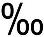 Нормативный показатель равен 150-200 4. Работа койки: =   = 340 дней.5. Оборот койки: =   = 30 раз.Нормативный показатель: 25-30 раз.6. Среднее пребывание больного на койке: =   = 11,3 дней.Нормативный показатель: 17-19 дней.7. Процент выполнения плана койко-дней:х100 % =   = 100 %.Нормативный показатель: 100%.II. Структура госпитализированной офтальмологической заболеваемости:8. Болезни слёзных каналов  и слёзопродуцирующей системы: х100%=  х 100% = 20,2%.8а. Больные дакриоциститом (воспаление слёзного мешка): х100%=  х 100% = 45,5%.8б. Больные дакриоаденитом (восполение слёзной железы): х100%=  х 100% = 31,9%.8в. Больные с синдромом сухого глаза: х100%=  х 100% = 23,6%.9. Болезни век:  х100%=  х 100% = 19,3%.9а. Больные блефаритом (воспаление края век): х100%=  х 100% = 15,5%.9б. Больные халязионом (хроническое воспаление края век): х100%=  х 100% = 22,1%.9в. Больные блефароптозом (опущение верхн.века): х100%=  х 100% = 12,1%.9г. Больные ячменём (острое гнойное воспаление волосяного мешочка ресницы или сальной железы Цейса): х100%=  х 100% =  50,3%.10. Болезни роговицы: х100%=  х 100% = 22,9%.10 а. Больные кератитом (воспаление роговицы глаза): х100%=  х 100% = 24,3%.10 б. Больные кератоконусом (дегенеративное невоспалительное заболевание глаза): х100%=  х 100% = 19,9%.10 в. Больные кератомаляцией (заболевание глаз, результирующее в сухости роговицы): х100%=  х 100% = 28,6%.10 г. Больные с бельмом на глазу (беловатое васкуляризированное пятно на глазу вследствие помутнения роговой оболочки глаза): х100%=  х 100% = 27,%.11. Заболевания конъюктивы глаза:  х100%=  х 100% = 19,8%.11а. Больные конъюктивитом (воспаление конъюктивы глаза): х100%=  х 100% = 62,9%.11б. Больные птеригиумом (негативное воздействия ультрафиолета): х100%=  х 100% = 37,1%.12. Больные с поражением хрусталика глаза (катаракта): х100%=  х 100% = 9,3%.13. Больные с патологией склеры (склерит): х100%=  х 100% = 1,9%.14. Больные с поражением клетчатки глаза: х100%=  х 100% = 6,6%.14а. Больные ретинитом: х100%=  х 100% = 15,3%.14б. Больные ретинопатией: х100%=  х 100% = 20,3%.14в. Больные с глаукомой глаза: х100%=  х 100% = 35,6%.14г. Больные дистрофией сетчатки: х100%=  х 100% = 11,7%.14д. Больные отслойкой сетчатки: х100%=  х 100% = 16,9%.III. Показатели проведения периодических медицинских осмотров и диспансеризации:14. Выполнение плана проведения периодических медицинских осмотров работающих:х100 % =  = 92,2 %.В норме данный показатель должен быть 80-100  %.15. Полнота охвата больных диспансерным наблюдением: х100 % =  = 73 %.В норме данный показатель должен быть 80-100  %.16. Своевременность взятия больных под ДН:х100 % =  = 74%В норме данный показатель должен быть 70-90  %.17. Число диспансерных больных не наблюдавшихся в течении года:х100 % =  = 13%В норме данный показатель должен быть не более 15  %.18. Частота совпадения поликлинических и клинических диагнозов:х100 % =  =  99,9 %В норме данный показатель должен быть не ниже 90  %.IV. Показатели качества врачебной диагностики:19. Частота расхождения диагнозов поликлиники и стационара:х100 % =  =0,1%.В норме данный показатель должен быть не больше 5  %.20. Выполнение плана осмотров на глаукому населения, старше 40 лет:х100 %  =  =82,6%.21. Количество «Д» больных на одного врача поликлиники: =  =492 человека.22. Процент выявления больных глаукомой:х100 % =   =21,1%.23. Выписано больных после операции по поводу катаракты с имплантацией ИОЛ со зрением 0,5-1,0:х100 % =    =73,8%.24. Число лиц, у которых отмечается положительный эффект от операции по поводу косоглазия:х100 % =  х100 % ≈ 87%.Заключение:При анализе деятельности офтальмологической службы в М-ском районе П-ской области выявлено:1. Показатели работы  офтальмологического кабинета в поликлинике и глазного отделения в больнице соответствуют нормативном данным.2. В структуре госпитализированной офтальмологической заболеваемости: большой процент заболеваемости приходится на болезни роговицы: 22,9%, на 2-ом месте: болезни слёзных каналов и слёзопродуцирующей системы: 20,2%. на 3-ем месте: заболевания коньюктивы глаз: 19,8%, на 4-ом месте: болезни век: 19,3%, остальные заболевания не превышают 10%.3. По показателям проведения периодических медицинских осмотров и диспансеризации можно отметить, что работа ведётся удовлетворительно. Все показатели находятся в пределах нормы.4. Качество работы врачей по диагностике заболеваний также является удовлетворительной.В целом работа офтальмологической службы района удовлетворительная.Задание №2:Произвести расчёт показателей, провести анализ и построить диаграмму заболеваемости глаукомой в Г-ском районе, П-ской области в динамике девяти лет по следующим данным:Таблица 1. Количество больных глаукомой, прошедших лечение в ВОКОБ2003 год:1. Подозрение на глаукому: х100  =  х100  ≈ 6,4 %.2. Первичная открытоугольная  глаукома: х100  =  х100  ≈ 69,9 %.3. Первичная закрытоугольная  глаукома: х100  =  х100  ≈ 7,4 %.4. Вторичная посттравматическая  глаукома: х100  =  х100  ≈ 0,9 %.5. Вторичная  глаукома вследствие воспалительных заболеваний глаз: х100  =  х100  ≈ 0,3 %.6. Вторичная  глаукома вследствие других заболеваний глаз: х100  =  х100  ≈ 3,7 %.7. Абсолютная болящая глаукома: х100  =  х100  ≈ 11,4 %.2004 год:1. Подозрение на глаукому: х100  =  х100  ≈ 8,3 %.2. Первичная открытоугольная  глаукома: х100  =  х100  ≈ 66,1 %.3. Первичная закрытоугольная  глаукома: х100  =  х100  ≈ 6,96 %.4. Вторичная посттравматическая  глаукома: х100  =  х100  ≈ 0,9 %.5. Вторичная  глаукома вследствие воспалительных заболеваний глаз: х100  =  х100  ≈ 0,3 %.6. Вторичная  глаукома вследствие других заболеваний глаз: х100  =  х100  ≈ 3,5 %.7. Абсолютная болящая глаукома: х100  =  х100  ≈ 14 %.2005 год:1. Подозрение на глаукому: х100  =  х100  ≈ 10,5 %.2. Первичная открытоугольная  глаукома: х100  =  х100  ≈ 65,8 %.3. Первичная закрытоугольная  глаукома: х100  =  х100  ≈ 6,96 %.4. Вторичная посттравматическая  глаукома: х100  =  х100  ≈ 0,8 %.5. Вторичная  глаукома вследствие воспалительных заболеваний глаз: х100  =  х100  ≈ 0,2 %.6. Вторичная  глаукома вследствие других заболеваний глаз: х100  =  х100  ≈ 3,4 %.7. Абсолютная болящая глаукома: х100  =  х100  ≈ 12,3 %.2006 год:1. Подозрение на глаукому: х100  =  х100  ≈ 7,1 %.2. Первичная открытоугольная  глаукома: х100  =  х100  ≈ 69,3 %.3. Первичная закрытоугольная  глаукома: х100  =  х100  ≈ 7,3 %.4. Вторичная посттравматическая  глаукома: х100  =  х100  ≈ 0,9 %.5. Вторичная  глаукома вследствие воспалительных заболеваний глаз: х100  =  х100  ≈ 0,3 %.6. Вторичная  глаукома вследствие других заболеваний глаз: х100  =  х100  ≈ 3,6 %.7. Абсолютная болящая глаукома: х100  =  х100  ≈ 11,5 %.2007 год:1. Подозрение на глаукому: х100  =  х100  ≈ 19,9 %.2. Первичная открытоугольная  глаукома: х100  =  х100  ≈ 58,3 %.3. Первичная закрытоугольная  глаукома: х100  =  х100  ≈ 6,1 %.4. Вторичная посттравматическая  глаукома: х100  =  х100  ≈ 0,8 %.5. Вторичная  глаукома вследствие воспалительных заболеваний глаз: х100  =  х100  ≈ 0,2 %.6. Вторичная  глаукома вследствие других заболеваний глаз: х100  =  х100  ≈ 3,1 %.7. Абсолютная болящая глаукома: х100  =  х100  ≈ 11,6 %.2008 год:1. Подозрение на глаукому: х100  =  х100  ≈ 20,6 %.2. Первичная открытоугольная  глаукома: х100  =  х100  ≈ 56,8 %.3. Первичная закрытоугольная  глаукома: х100  =  х100  ≈ 6 %.4. Вторичная посттравматическая  глаукома: х100  =  х100  ≈ 0,7 %.5. Вторичная  глаукома вследствие воспалительных заболеваний глаз: х100  =  х100  ≈ 0,2 %.6. Вторичная  глаукома вследствие других заболеваний глаз: х100  =  х100  ≈ 3,0 %.7. Абсолютная болящая глаукома: х100  =  х100  ≈ 12,7 %.2009 год:1. Подозрение на глаукому: х100  =  х100  ≈ 18,6 %.2. Первичная открытоугольная  глаукома: х100  =  х100  ≈ 60,9 %.3. Первичная закрытоугольная  глаукома: х100  =  х100  ≈ 6,4 %.4. Вторичная посттравматическая  глаукома: х100  =  х100  ≈ 0,8 %.5. Вторичная  глаукома вследствие воспалительных заболеваний глаз: х100  =  х100  ≈ 0,2 %.6. Вторичная  глаукома вследствие других заболеваний глаз: х100  =  х100  ≈ 3,2 %.7. Абсолютная болящая глаукома: х100  =  х100  ≈ 9,8 %.2010 год:1. Подозрение на глаукому: х100  =  х100  ≈ 29,4 %.2. Первичная открытоугольная  глаукома: х100  =  х100  ≈ 52,5 %.3. Первичная закрытоугольная  глаукома: х100  =  х100  ≈ 5,6 %.4. Вторичная посттравматическая  глаукома: х100  =  х100  ≈ 0,7 %.5. Вторичная  глаукома вследствие воспалительных заболеваний глаз: х100  =  х100  ≈ 0,2 %.6. Вторичная  глаукома вследствие других заболеваний глаз: х100  =  х100  ≈ 2,8 %.7. Абсолютная болящая глаукома: х100  =  х100  ≈ 8,9 %.2011 год:1. Подозрение на глаукому: х100  =  х100  ≈ 26,0 %.2. Первичная открытоугольная  глаукома: х100  =  х100  ≈ 58,6 %.3. Первичная закрытоугольная  глаукома: х100  =  х100  ≈ 6,2 %.4. Вторичная посттравматическая  глаукома: х100  =  х100  ≈ 0,8 %.5. Вторичная  глаукома вследствие воспалительных заболеваний глаз: х100  =  х100  ≈ 0,3 %.6. Вторичная  глаукома вследствие других заболеваний глаз: х100  =  х100  ≈ 3,1 %.7. Абсолютная болящая глаукома: х100  =  х100  ≈ 7,9 %.Структура заболеваний глаукомой различных форм в динамике с 2003 по 2011 годыЗаболевания200320042005200620072008200920102011Подозрение на глаукому759612884263267231381305Первичная открытоугольная глаукома819760803823770738756681686Первичная закрытоугольная глаукома878085878178807273Вторичная посттравматическая глаукома111010111091099Вторичная глаукома вследствие воспалительных заболеваний глаз333313323Вторичная глаукома вследствие других заболеваний глаз434042434139403636Абсолютная болящая глаукома13316115013715316512111692